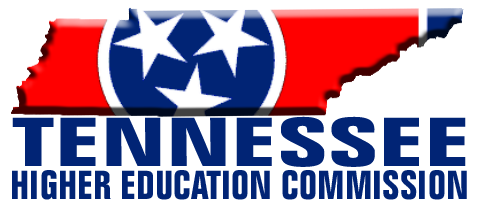 General InstructionsThe enrollment/lottery file consists of a record on each student attending the institution during the semester. The file is collected at the end of the term. A record should be generated for each student attending the institution, regardless of his/her courses. This includes continuing education and co-op students, as well as regular, resident students.  The report from the institution should be submitted through the reporting institution’s respective governing board to the Commission.Due Dates to the  Higher Education CommissionGeneral Guidelines1.	Courses shall be reported in the term in which the ending date of the course falls. There is one exception to this rule. A course which is in progress on the 14th day of a term and which has an ending date in the succeeding term prior to the 14th day of the succeeding term should be reported in the regular report of the first term.2.	Only those courses actually in progress on the 14th day census date are to be reported in a regular report. All other courses should be reported in the supplemental report of the term in which the ending date of the course falls.3.	All drops within the census period are to be processed and completed by the census date.4.	Short courses shall be reported in the supplemental report even if they are in progress on the 14th day census date.5.	Students enrolled exclusively in continuing education units are to be reported in the supplemental report. Reporting of continuing education units is optional.6.	Students who are permitted to enter a course after the 14th day shall be reported in the supplemental report.DefinitionsContinuing Education Units:	Within the enrollment system, refer exclusively to students participating in individual continuing education unit (CEU) activities. One CEU is defined as ten (10) contact hours of participation in an organized continuing education experience.Contract Course:	Any degree credit (type 0, 1, 2, or 5) course in which 50% or more of the instructional cost of offering the course is borne by a source other than formula funding from the State of , i.e. industry, federal government, etc. Instructional costs can consist of direct teaching personnel, other academic personnel, clerical and supporting personnel, instructional equipment, supplies, and rental space.Credit Headcount Enrollment:	The sum of the full-time students and part-time students.Full-time Student	A student who is enrolled for credit for 12 or more hours of degree credit. For example, a student who enrolls for 30 hours per week, then drops out should be classified as full-time.Full-time Student Enrollment:	The number of full-time students enrolled.Graduate I Enrollment:	The number of Graduate I students enrolled.Graduate I Student:	A student who is classified as a graduate special student, master’s candidate, or Specialist in Education degree candidate.Graduate II Enrollment:	The number of Graduate II students enrolled.Graduate II Student:	A student who is classified as a doctoral student.Lower Division Enrollment:	The number of lower division students enrolled.Lower Division Student:	A student who is classified as a freshman, sophomore, or undergraduate special student.Part-time Student:	A student who is enrolled for credit for less than 12 hours of degree credit.Short Course:	A course of 30 calendar days duration or less. This definition does not apply to the summer term.Term:	A term extends from the first official day of activity up to the first official day of activity of the following term. The school year will consist of three regular terms (fall, spring, and summer) and three supplemental terms (fall supplemental, spring supplemental, and summer supplemental).Upper Division Enrollment:	The number of upper division students enrolled.Upper Division Student:	A student who is classified as a junior, senior, or fifth-year undergraduate.Pre-College Students	Pre-college students are those persons who complete some college courses before graduating from high school.  Clarifications for the coding of these students are listed below.	Students who took courses from Institution A during high school and then entered Institution B following high school graduation should be coded with a previous registration of “1”, a registration type of “1” and a student level of “01”. The cumulative hours field will show the work taken during high school if the current institution accepted it as valid transfer work. A transfer institution will not be coded on the Tennessee Higher Education Commission enrollment record. The institution’s internal records may show (and probably should show) the institution from which the work was transferred.	Students who took courses from Institution A during high school and then entered Institution A following high school graduation should be coded with a previous registration of “1”, a registration type of “1” and a level of “01”. The cumulative hours field will show the work taken during high school if the current institution accepted it as valid transfer work. A transfer institution will not be coded on the Tennessee Higher Education Commission enrollment record. The institution’s internal records may show (and probably should show) the institution from which the work was transferred.	Students who took enough college courses while in high school to be classified as a student level higher than freshmen when they graduated from high school and registered at Institution A or B, should be coded with the same three codes described above. The student level should be “forced” in as “01” for the first semester, but then can be coded as “02” for their second semester at the institution. The cumulative hours field will show the work taken during high school if the current institution accepted it as valid transfer work. A transfer institution will not be coded on the Tennessee Higher Education Commission enrollment record. The institution’s internal records may show (and probably should show) the institution from which the work was transferred.	Students who took college work while in high school and then registered at Institution A (perhaps in the summer) following high school graduation, but then moved to Institution B some subsequent semester, must be coded as a transfer student because they would already have been coded as a first-time freshmen by Institution A.Duplicate Records Edit	Student records will be edited to determine whether duplicate record exist on the file. The student number field is used to match the records. A duplicate records error will occur if any of the following fields do not match on duplicate records: gender, year of birth, race, permanent address, citizenship, registration code, transfer institution code, term of registration, year of registration, student level, and major field. 	Please remember that “NR” should not be used on year of birth for students taking CEUs at one location and regular credit at another location. Date of birth is required if credit type other than “6” is reported.	A student can have only one level. Levels other than “40” should be used for records of students who are taking credit type “6” at one location and regular type credit at another location.Optional Reporting of Continuing Education Units	If continuing education units are reported in the enrollment reporting system, the following guidelines apply. If a student is enrolled both in continuing education activities and also in other types of credit, the guidelines contained in the data element dictionary apply for reporting that record. If a student is enrolled only in continuing education, the data elements  listed below should be reported in the column locations found in the record format table. For CEUs, year of birth, previous registration, transfer institution, and cumulative credits earned will not be edited.CEU Data Elements:	Institution Code, Location Code, Student Number, Gender, Year of Birth, Race, Permanent Address, Resident Status (use code 6), Citizenship, Registration Type (use code 6), Term, Year, Student Level (use code 40), First Type Credit (use code 6), First Type Credit Hours (# CEUs), Major Field (use “N”)Public Institution End of Term File LayoutPublic Institution Financial Aid File LayoutNote: All amounts in the financial aid file are integers, the decimal is understood.  $10,000.00 = 1000000Public Institution Data Dictionary                          Element		    			  	Page NumberInstitution									12System										13Student ID Number								14First Name									15Middle Initial									16Last Name									17Gender										18Date of Birth									19Race										20Resident Status								21Lottery Residency Status							22Citizenship Status								23	ZIP code of Permanent Residence						24State Code									25County of Permanent Residence						26Previous Registration Type							27Registration Type								28Year of Registration								30Term of Registration								31Student Level									32Transfer Institution								35Student Major									36Credit Type 									39Delivery Method 								43Credit Hours 									45Fee Paying Status 								46Location 									49Cumulative Credits Earned							50Cumulative Home GPA Earned						51Cumulative Credits Attempted (Lottery Hours)				52Cumulative Home + Transfer GPA Earned (Lottery GPA)			53High School Code (College Board Codes)					54Year of High School Graduation						55Month of High School Graduation						56High School Diploma Type							57Overall High School GPA (GED score if applicable)			58Number of Advanced Placement Courses Taken				59ACT Composite Score							60ACT Reading Score								61ACT Science Score								62ACT English Score								63ACT Math Score								64ACT Writing Score								65SAT Composite Score								66		SAT Math Score								67SAT Verbal Score								68Lottery Scholarship Type							69Lottery Scholarship Amount							70Lost Scholarship Reason							71Regain Award Flag								72Repeat Course Flag								73Rem/Dev Flag									74Term Hours Attempted							75Term Hours Earned								76Term GPA									77Withdrawal Flag								78InstitutionDescriptionThis element consists of a two-digit code used by the institution to identify itself as the reporting institution on each record it submits.Codes11	14	 Peay 23	24	45	50	 Technological University88	ETSU-College of Medicine02	15	51	59	60	61	63	64	65	Chattanooga State Community College70	73	Northeast State Community College90	Nashville State Community College96	30	 of , 31	 Veterinary College33	University of Tennessee, Space Institute37	, Martin53	 of , 86	 of , EditThe institution code must be one of the above codes.SystemDescriptionThis element consists of a one-digit code used to identify the system of the reporting institution on each record it submits.Codes Board of Regents Universities Board of Regents Community Colleges Board of Regents Technology Centers and UniversitiesEditThe system code must be one of the above codes.  Student ID NumberDescriptionThe student’s social security number is used for the student identification number. If a student does not have a social security number, assign a unique nine character identifier.Guidelines for updating the student number are as follows:1.	Use a letter or memo to submit updates.2.	Updates should include both the before and after student number and a list of all terms which need updating for each student.3.	Institutions should forward the above information through their respective governing boards to the Commission.EditThe student ID number should be nine digits.First NameDescriptionThe students first name.EditCan be no longer than 50 characters.Middle InitialDescriptionThe students middle initial.EditMust only be one character.Last NameDescriptionThe students last name.EditCan be no longer than 50 characters.GenderDescriptionThis data element indicates whether the student is a male or female.CodesGender						CodeMale						MFemale						FEditAn error will be indicated if the gender does not contain an “M” or an “F”.Date of BirthDescriptionThe date of the students birth in mm/dd/yyyy format.EditThe date of birth should be 10 characters long.  The month, day and year should be numeric with ‘/’ between each element.RaceDescriptionThis element indicates a student’s racial origin. The code is designed to provide information in the form the  federal government requires. CodesRace			Description						       CodeEditAn error message will be generated if the race code is not an integer between 1 and 9.Resident StatusDescriptionThis element contains the legal residence status of the student.  This field is determined by the student’s legal residence.    Codes1 – In State2 – Out of StateEditThe resident status should be either ‘1’ or ‘2’.Lottery Resident StatusDescriptionThis element contains the resident status of the student with respects to the lottery.   TSAC’s website defines lottery residency as “Be a  resident, as defined by Chapter 0240-2-2, Classifying Students In-Stateand Out-of-State, of regulations promulgated by the Board of Regents, for one year asof May 1 immediately preceding enrollment in an eligible postsecondary institution.”Codes1 – In State2 – Out of StateEditThe lottery resident status should be either ‘1’ or ‘2’.Citizenship StatusDescriptionThis element is used to classify each student according to their legal citizenship status.CodesCitizenship							Code citizen						1Foreign citizen with temporary  residence		2Foreign citizen with permanent  residence		3EditAn error will be generated if the citizenship status is not a 1, 2 or 3.ZIP Code of Permanent ResidenceDescriptionThis is the student’s permanent zip code at the time of current semester registration. It is the home address when he or she is not a student. An unemancipated person whose parent is out of the country on temporary assignment, such as military, would use the appropriate state or  code for permanent address.Examples37206EditThe zip code must be a five digit integer.State CodeDescriptionThis element contains the two character state/country code.  If the student is a  citizen the appropriate state should be placed here.  If the student is a non  citizen the appropriate country code should be placed here. Codes See appendix A.EditAn error will be generated if the state code is not provided. ResidenceDescriptionThis element contains the three character county code for the students’ permanent address.  CodesSee appendix B.EditAn error will be generated if the county code is not provided..Previous Registration TypeDescriptionThis element is used to describe the previous enrollment status of the student.CodesPrevious Registration			Definition					CodeEditAn error will occur if the previous registration type is not one of the above codes.Registration TypeDescriptionThis element is used to describe the current enrollment status of the student.CodesRegistration Type			Definition					CodeEditAn error will occur is the registration type is not one of the above codes.Year of RegistrationDescriptionThis element indicates the four digit year for which the report is being generated.  Examples20042005EditAn error will be generated if a valid four digit year of registration is not present. Term of RegistrationDescriptionThis element indicates the term for which the report is being generated. All summer terms will be considered together, i.e. one report will be generated for each student enrolled during the summer, and the total number of credit hours he/she took will be reported without regard to a specific summer term.CodesTerm of Registration					CodeEditA valid term of registration must be present.Student LevelDescriptionThis data element indicates the student’s level. If a student is working toward a degree or certificate at the reporting institution, the individual is classified according to the level or progress within that program. If a student is not working toward a degree or certificate at the reporting institution, the student is classified according to the degree level he or she has already attained, or as a continuing education student.CodesStudent Level				Definition	               	     CodesUndergraduate Student LevelsGraduate Student LevelsProfessional degree student levelsMasters Professional								          25Graduate Medical Residency Student LevelNon-degree Student LevelEditAn error will occur if the student level is not one of the above codes.  There are three edit cross checks which are made: 1.	Student level and major field codes not a valid combination for the specific degree level;2.	Major field code is equal to “U” and student level is not “01”, “02”, “03”, or “04”; and3.	Major field code is equal to “N” and student level is not equal to “06” or “10” or “40”.Transfer InstitutionDescriptionThis element indicates the institution from which a student has transferred, or in the case of graduate (resident) medical students at UT Health Science Center and ETSU College of Medicine, the student’s undergraduate institution. If a student is identified as a transfer student under Registration Type (code 3), the appropriate transfer institution code should be reported in this element.  Use the six digit FICE code of the transfer institution to report this element.CodesUse the six digit FICE code of the transfer institution to report this element.If no FICE code exists for an institution, the alternate codes listed below may be used. Please left-justify the alternate codes listed below within the field.Transfer Institution 					      CodeEditAn error message will appear if the transfer institution code is not one of the above codes.An edit cross check is made if one or more of the following conditions is true.1.	The registration type code is equal to “3” and the transfer institution code is not valid.2.	The transfer institution is not blank and the registration type is not valid.Student MajorDescriptionThis element contains the academic major of the student. The major is reported using the appropriate code from the Academic Program Inventory of the Tennessee Higher Education Commission. The Academic Program Inventory major code is based upon the Classification of Instruction Programs, developed and published by the  for Educational Statistics. The format for this existing code has changed to use the CIP 2000 code.  CodesType of Student						CodeGraduate Medical Residents (Dental, Medical, or Veterinary)For graduate medical residents of UT Memphis or ETSU College of Medicine, use one of the appropriate codes from the list below.Dental Residency CodesOral Surgery						31.51.2801.00Endodontics						31.51.2803.00Periodontics						31.51.2807.00General Practice					31.51.2899.01Advanced Education in General Dentistry		31.51.2899.02Medical Residency CodesAllergy						31.51.2902.00Anesthesiology					31.51.2903.00Cardiovascular Disease				31.51.2905.00Child Psychiatry					31.51.2908.00Dermatology						31.51.2913.00Diagnostic Radiology					31.51.2915.00Endocrinology						31.51.2917.00Family Practice					31.51.2918.00Forensic Pathology					31.51.2919.00Gastroenterology					31.51.2920.00General Surgery					31.51.2921.00Infectious Diseases					31.51.2927.00Internal Medicine					31.51.2928.00Nephrology						31.51.2932.00Neurological Surgery					31.51.2933.00Neurology						31.51.2934.00Obstetrics & Gynecology				31.51.2938.00Ophthalmology					31.51.2941.00Orthopedic Surgery					31.51.2942.00Otolaryngology					31.51.2943.00Pathology						31.51.2944.00Pediatric Cardiology					31.51.2945.00Pediatric Hematology/Oncology			31.51.2947.00Pediatric Nephrology					31.51.2948.00Pediatric Surgery					31.51.2950.00Pediatrics						31.51.2951.00Plastic Surgery					31.51.2953.00Psychiatry						31.51.2955.00Pulmonary Disease					31.51.2957.00Rheumatology						31.51.2960.00Thoracic Surgery					31.51.2962.00Urology						31.51.2963.00Peripheral Vascular Surgery				31.51.2964.00Pediatric Allergy/Immunology			31.51.2999.01Radiology						31.51.2999.02Transitional						31.51.2999.03Hematology/Oncology				31.51.2999.04Pediatric Emergency Medicine			31.51.2999.05Pediatric Genetics					31.51.2999.06Pediatric Infectious Diseases				31.51.2999.07Pediatric Intensive Care				31.51.2999.08Pediatric Neo-natology				31.51.2999.09Pediatric Urology					31.51.2999.10Veterinary Medical Residency CodesAnesthesiology					31.51.3001.00Internal Medicine					31.51.3005.00Lab Animal Medicine					31.51.3006.00Microbiology						31.51.3007.00Ophthalmology					31.51.3009.00Pathology						31.51.3010.00Radiology						31.51.3013.00Surgery						31.51.3014.00Theriogeneology					31.51.3015.00Zoo Animals						31.51.3017.00Cardiology						31.51.3099.01Exotic Animals					31.51.3099.02Bacteriology						31.51.3099.03Microbiology & Bacteriology				31.51.3099.04Virology						31.51.3099.05EditAn error will occur if the major field is not equal to “U” or “N” or does not appear on the institution’s Academic Program Inventory.An edit cross check is made under the following circumstances:1.	Student level and major field is not a valid combination for the specific degree level.2.	Major field is equal to “U” and student level is not equal to “01” through “04”.3.	Major field is equal to “N” and student level is not equal to “06” or “10” or “40’.Credit TypeDescriptionThere are ten data elements available for reporting the specific types of credit for which a student is enrolled.CodesCredit Type			                     Definition			     CodesEditAn error will occur if the credit type is not one of the above codes or if the credit type is blank and the credit hours are not blank.Delivery MethodDescriptionThis element contains the method of delivery for the credit type.  Choose the method that is most used during the course.Codes01	Conventional Methodology – This code should be used for course sections which are taught using the traditional method.  Sections which are generally considered group instruction either for lecture, discussion group, and/or other traditional instructional medium should be coded as ‘01’.  Physical education activities, science laboratory, and remedial sections should be included in this category.02	Internet/Web Based/On-line Instruction Excluding Regents On-Line Degree Program and New College On-Line Degree Program – Use this code for web-based courses delivered by the institution.03	Other Computer Based Instruction – This code should be used for other computer -type delivery courses including those taught by E-mail, and  courses taught using desktop video conferencing.  04	Video Broadcast – This code should be used for any course sections where the instruction and/or material are broadcast to another site.  This would include one-way video and audio, one-way video two-way audio, two-way video and audio, and public broadcast across television.  05	Instructional Media – This code should be used for course sections which are taught using instructional media.  This could include video disc, video tape, or audio tape.06	Student Teaching and Field Supervision – This medium of instruction should apply to internships, cooperative experiences, field experience, intern teaching or student teaching type courses.07 	Thesis – This instructional code should be assigned to both masters and specialists thesis-type courses.08 	Dissertation – This instructional code should be assigned to specific courses which are, in fact, dissertation courses.  This code should only be used for doctoral level courses which are designated as dissertation.09	Independent Study - This instructional medium code should be assigned to courses which are designated as independent study or for which students are enrolled on an independent study basis.10	Clinical - This Code should be assigned to course sections meeting at a clinical site, such as a hospital.  It should not be used for Labs.11	Regents On-line Degree Program – This instructional code should be used for courses taken online under the Tennessee Board of Regents’  RODP program.12	New College Online Degree Program – This instructional code should be used for courses taken on line under UT’s on-line degree program.13	Other Non-Conventional Media - This code should be used in circumstances where courses do not fit any of the other mediums of instruction.EditThe delivery method must be one of the above codes.  An error will occur is the delivery method is blank and the credit type is not blank.Credit HoursDescriptionThere are ten data elements used to report the number of credit hours for which the student is enrolled. Credit Hours 1 are the number of hours being taken by the student in the credit type reported under First Type Credit. Use as many of the credit hour fields as necessary and leave the remaining credit hour fields blank.ExamplesFor each credit hour field, a four-digit field is used. The first column in the credit hour field represents the tens’ place. The second column in the field represents the digits’ place. The third column in the field represents the tenths’ place. The fourth column in the field represents the hundredth’s place. Please do not leave any column blank. Use leading zeros where necessary.Credit Hours				Code6.5					006517					0170EditAn error will occur if the hours are not numeric.  If the credit type is not blank and the credit hours are blank an error will occur.Fee Paying StatusDescriptionThis element contains the fee paying status for the student for the associated credit hours.Note:  Use code “1”, “2”, or “3” for all students age 60 or older who are taking only degree credit courses for which they are paying maintenance fees.EditAn error message will be generated if the resident status is not equal to one of the above codes.There are three edit cross-checks which are made. They are as follows:1.	Resident status equal to “1” and the state code not equal to “47”, “57”, or one of the other state exceptions listed above.2.	Resident status equal to “2” and state code equals “47”, “57”, or one of the other state exceptions listed above.3.	If the resident status is equal to “7” (Academic Common Market participant), the permanent address and student level are validated against the Academic Program Inventory, which contains ACM program access data by state.LocationDescriptionThis element is used by the institution to identify the location where student contact hours are generated. If the student is enrolled at the main campus, this element is left blank. If the student is enrolled at an established off-campus location, use the appropriate two-character code assignment from the Off-Campus Location Inventory. CodesLocation code assignments will be made using the following guidelines:1.	Institutions should request off-campus location codes prior to the offering of the course from their respective governing board staff.2.	Appropriate governing board staff will then contact Higher Education Commission staff to receive location code assignments.EditThe location code must represent a location contained in the Higher Education Commission’s Off-Campus Location Inventory.Cumulative Credits EarnedDescriptionThis element reports the total number of credits earned at or accepted by the reporting institution. The first column in the field is for the hundreds’ position. The second column in the field is for the tens’ position. The third column in the field is for the digits’ position. The fourth column in the field is for the tenths’ position. The fifth column in the field is for the hundredths’ position. For transfer students, it is recognized that there may be a delay in the processing of credits to be accepted, so that a time lag of one term may be unavoidable. Please note that the implied decimal is not coded.ExamplesPlease do not leave any columns in the field blank. Be sure to use leading zeros where necessary. This field is to be left blank for student levels other than undergraduates.Earned Credit Hours						Coding  	110.25							11025	  17.25							01725	  14.33							01433	  0							00000EditAn error will occur if the Cumulative Credits Earned field is not numeric for undergraduate student levels and not blank for other student levels.Cumulative Home GPA EarnedDescriptionThis element is the cumulative GPA at the home institution according to the home institution grading and transfer policy.  Please note that the decimal is understood and should not be coded.Examples3128 for 3.1282540 for 2.54EditAn error will occur if this field is blank unless it is the students’ first semester at the reporting institution.Cumulative Credits Attempted (Lottery Hours)DescriptionThis element is the total cumulative hours attempted in the student’s college career at all institutions.Examples11025 for 110.25 credit hours00000 for 0 hoursEditAn error will occur if this field is blank.Cumulative Home + Transfer GPA Earned (Lottery GPA)DescriptionThis element is the cumulative GPA earned in the student’s college career at all institutions.Examples3128 for 3.128EditAn error will occur if this field is blank unless it is the students first semester in higher education.High School CodeDescriptionThis element contains the College Board code for the students’ high school of graduation.EditAn error will occur if the high school diploma type is “1”, “2”, or “3” and the high school code is blank.Year of High School GraduationDescriptionThis element holds the four digit year of the students’ high school graduation.Examples200420031999EditThis element should contain a four digit year or be blank if the student did not graduate high school.Month of High School GraduationDescriptionThis element holds the two digit month of the students’ high school graduation.Examples	Month				Code	January			01	February			02	March				03	April				04	May				05	June				06	July				07	August				08	September			09	October			10	November			11	December			12EditThis element should contain one of the above codes or be blank if the student did not graduate high school.High School Diploma TypeDescriptionThis element contains a one-digit code for the high school diploma type.  The codes are as follows:Codes1 – High School Diploma/met A89 admission requirements	2 – High School Diploma/did not meet A89 admission requirements	 School Diploma          	4 – No High School Diploma/Early Admission	 School Diploma/Dual Enrollment	6 – GED	7 – EditAn error will occur if the diploma type is not one of the above codes.Overall High School GPA (GED if applicable)DescriptionThis is the overall high school GPA as reported on the students’ high school transcript.  Include weighted scores if they are available. ExamplesGPA			Code309027503.243			3243EditIf the student is a high school graduate this field must not be blank.  Number of Advanced Placement Courses TakenDescriptionThis element will be the number of advanced placement courses a student took in high school.Examples0310EditThis element should be an integer.  If a student took no advanced placement courses in high school a zero should be placed in this space.ACT Composite ScoreDescriptionThis is a two digit element containing the ACT composite score for the student.  The composite score is the average of the four ACT subtests rounded to an integer.  Do not report residual scores.Examples222914EditThe element should be an integer from 1 to 36.  Only if no ACT score is on record for a student should this field be left blank.ACT Reading ScoreDescriptionThis is a two digit element containing the ACT reading sub score for the student.Examples1216EditThe element should be an integer from 1 to 36.ACT Science ScoreDescriptionThis is a two digit element containing the ACT science sub score for the student.Examples1216EditThe element should be an integer from 1 to 36.ACT English ScoreDescriptionThis is a two digit element containing the ACT English sub score for the student.Examples1216Edit The element should be an integer from 1 to 36.ACT Math ScoreDescriptionThis is a two digit element containing the ACT math sub score for the student.Examples1216Edit The element should be an integer from 1 to 36.ACT Writing ScoreDescriptionThis is a two digit element containing the ACT writing sub score for the student.Examples1216Edit The element should be an integer from 1 to 36.SAT Cumulative ScoreDescriptionThis is a four digit element containing the SAT cumulative score for the student.Examples12000950EditThe element should be a four digit integer.SAT Math ScoreDescriptionThis is a three digit element containing the SAT math score for the student.Examples735400EditThe element should be an integer from 200 to 800.SAT Verbal ScoreDescriptionThis is a three digit element containing the SAT verbal score for the student.Examples735400EditThe element should be an integer from 200 to 800.Lottery Scholarship TypeDescriptionThis element holds the type of lottery scholarship the student receives.  It is a one digit code.Codes HOPE ScholarshipGeneral Assembly Merit ScholarshipASPIRE Award HOPE Access GrantWilder-Naifeh Technical Skills GrantDual Enrollment GrantHOPE Foster Care GrantNon-Traditional HopeOnly one code should be entered for each student.  The General Assembly Merit Scholarship and the Need-Based Supplemental Award assumes that the student has the Tennessee HOPE Scholarship.EditIf a student has a lottery scholarship, this field must contain one of the above codes.Lottery Scholarship AmountDescriptionThis element will hold the monetary amount of the lottery scholarship for the reporting semester only.  This element is not the cumulative amount.  Note the decimal is understood:  $10,000.00 = 1000000EditAn error will occur if the lottery scholarship amount is blank and lottery scholarship type is not blank. Lost Scholarship ReasonDescriptionThis element will hold a code for the reason a student loses the lottery scholarship.  For a student who has not lost the lottery scholarship, the field should contain ‘Z’.  Codes	A – Cumulative Higher Ed. GPA	B – Maximum TELS total hours attempted	C – 24 Attempted Hours (Hope Access Grant)	D – Enrollment status change	E – Non-continuous Enrollment	F – Received Bachelor’s Degree	G – Maximum time on TELS reached.	O – Other	Z – Has not lost lottery scholarshipEditIf a student has lost the lottery scholarship, the code must be one of the above codes.  Regain Award FlagDescriptionThis is a single digit element that is ‘1’ if a student has lost and regained a lottery scholarship and ‘0’ if they have not lost and regained a lottery scholarship. EditThe flag must be either a 0 or 1.Repeat Course FlagDescriptionThis is a single digit element that is ‘1’ if a student has replaced a course that affected his/her lottery GPA and ‘0’ if they have not. EditThe flag must be either a 0 or 1.Remedial/Developmental FlagDescriptionThis is a single digit element that is ‘1’ if a student has been recommended for remedial/developmental coursework and ‘0’ if they have not. EditThe flag must be either a 0 or 1.Term Hours AttemptedDescriptionThe total number of credit hours attempted by the student for the term being reported.  EditTerm Hours EarnedDescriptionThe total number of credit hours earned by the student for the term being reported.  EditTerm GPADescriptionThe term gpa earned by   the student for the term being reported.  EditWithdrawal FlagDescriptionThis is a single digit element that is ‘1’ if a student withdrew from all coursework and ‘0’ if they have not. EditSummer Regular 2010 , Fall Enrollment/Lottery 2010 Due January 13, 2011Spring Enrollment/Lottery 2010Due July 2, 2011Credit for Calculation of EnrollmentCredit which the institution designates as regular credit type (0), occupational or certificate credit (type 1), extension credit (type 2), co-op credit (type 5), contract credit (type B), developmental credit (type D), or remedial credit (type R).Full-time Equated Enrollment (FTE)If the institution is a university, FTE is the sum of the full-time equated undergraduate and the full-time equated graduate/professional enrollments. If the institution is a two year school, FTE is the total number of degree credits taken by all students divided by 15.Full-Time Equated Undergraduate Enrollment:The total number of degree credits taken by undergraduate students divided by 15.Full-Time Equated Graduate/Professional EnrollmentThe total number of degree credits taken by graduate/professional students divided by 12.Data ElementData ElementLayoutExampleInstitutionInstitutionSystemSystemStudent ID NumberStudent ID NumberFirst NameFirst NameJohnMiddle InitialMiddle InitialQLast NameLast NameSmithGenderGenderMBirthDateBirthDateXX/XX/XXXX12/01/2010RaceRaceResident StatusResident StatusLottery Residency StatusLottery Residency StatusCitizenship StatusCitizenship StatusZIP code of Permanent ResidenceZIP code of Permanent ResidenceState CodeState Code Residence ResidencePrevious Registration TypePrevious Registration TypeRegistration TypeRegistration TypeYear of RegistrationYear of RegistrationTerm of RegistrationTerm of RegistrationStudent LevelStudent LevelTransfer InstitutionTransfer InstitutionStudent MajorStudent MajorCredit Type 1Credit Type 1Delivery Method 1Delivery Method 1Credit Hours 1Credit Hours 1Fee Paying Status 1Fee Paying Status 1Location 1Location 1Credit Type 2Credit Type 2Delivery Method 2Delivery Method 2Credit Hours 2Credit Hours 2Fee Paying Status 2Fee Paying Status 2Location 2Location 2Credit Type 3Credit Type 3Delivery Method 3Delivery Method 3Credit Hours 3Credit Hours 3Fee Paying Status 3Fee Paying Status 3Location 3Location 3Credit Type 4Credit Type 4Delivery Method 4Delivery Method 4Credit Hours 4Credit Hours 4Fee Paying Status 4Fee Paying Status 4Location 4Location 4Credit Type 5Credit Type 5Delivery Method 5Delivery Method 5Credit Hours 5Credit Hours 5Fee Paying Status 5Fee Paying Status 5Location 5Location 5Credit Type 6Credit Type 6Delivery Method 6Delivery Method 6Credit Hours 6Credit Hours 6Fee Paying Status 6Fee Paying Status 6Location 6Location 6Credit Type 7Credit Type 7Delivery Method 7Delivery Method 7Credit Hours 7Credit Hours 7Fee Paying Status 7Fee Paying Status 7Location 7Location 7Credit Type 8Credit Type 8Delivery Method 8Delivery Method 8Credit Hours 8Credit Hours 8Fee Paying Status 8Fee Paying Status 8Location 8Location 8Credit Type 9Credit Type 9Delivery Method 9Delivery Method 9Credit Hours 9Credit Hours 9Fee Paying Status 9Fee Paying Status 9Location 9Location 9Credit Type 10Credit Type 10Delivery Method 10Delivery Method 10Credit Hours 10Credit Hours 10Fee Paying Status 10Fee Paying Status 10Location 10Location 10Cumulative Hours EarnedCumulative Hours EarnedCumulative Home GPA EarnedCumulative Home +Transfer GPA EarnedCumulative Home GPA EarnedCumulative Home +Transfer GPA EarnedHigh School Code (College Board Codes)Year of High School GraduationMonth of High School GraduationHigh School Curriculum TypeOverall High School GPA (GED score if applicable)Number of Advanced Placement Courses TakenACT Composite ScoreACT Reading ScoreACT Science ScoreACT English ScoreACT Math ScoreACT Writing ScoreSAT Composite ScoreSAT Math ScoreSAT Verbal ScoreLottery Scholarship TypeLottery Scholarship AmountLost Scholarship ReasonRegain Award FlagRepeat Course FlagRem/Dev FlagTerm Hours AttemptedTerm Hours EarnedTerm GPAWithdrawal FlagData ElementColumn StartColumn EndInstitution12System33Student ID Number412Year of Registration1316Term of Registration1717Amount of Pell Grant Award1825Amount of Federal Aid (Including Pell Grant)2633Amount of TSAA Award3441Amount of State Aid (Including TSAA)4249Amount of Institutional Aid5057Amount of Student Loan (Subsidized)5865Amount of Student Loan (Unsubsidized)6673Amount of Other Aid7481Asian or Pacific IslanderA person having origins in any of the original peoples of the Far East, Southeast Asia, the Indian Subcontinent, or the . This includes, for example, , , , the Philippine Islands, , , and .1Alaskan NativeA person having origins in the Alaskan region of  and who maintain cultural identification through tribal affiliation or community recognition.2Black, Not HispanicA person having origins in any of the Black racial groups of  (Black/Negro).3HispanicA person of Mexican, Puerto Rican, Cuban, Central or South American, or other Spanish culture or origin, regardless of race.4White, Not HispanicA person having origins in any of the original peoples of Europe, North Africa, or the .5UnclassifiedThis is not to be used as a category on the institution’s collection form. It is to be the category for students who classify themselves as “human”, “none of your business”, etc. All reasonable efforts should be made to place the student in one of the other categories before using this one.6American IndianA person having origins in any of the original peoples of North America, excluding Alaska, and who maintain cultural identification through tribal affiliation or community recognition.7MultiracialA person having more than one race.8First-Time-at Institution StudentA Student who has never before attended the institution.  1Returning StudentA student who was registered at the institution during the preceding term, or in the case of the fall term, during the preceding spring or summer term.  2Readmitted StudentA student who has previously attended the institution and who is not a returning student.  3Pre-College StudentA high school student taking college courses in advance of high school graduation. For these students, the registration type must be “6” and the student level must be “06”.  4 StudentA student who has not been previously enrolled for work creditable toward a bachelors or associate degree or certificate in any college, university, or technical institute since they graduated from high school, but who is now enrolled for work creditable toward such a degree. A first-time college student may be a full-time or part-time student. This code should be used only for the individual’s first term in college; later terms are coded “6”.1First-time Graduate or Professional StudentA student who has not been previously enrolled for work creditable toward an advanced degree at any university, and who is enrolled for work creditable toward such a degree. A first-time graduate or professional student may be a full-time or part-time student.2Transfer StudentA student who last attended another institution from which credit is acceptable toward the degree or certificate in progress by the student. This code should be used for all graduate (resident) medical students at UT Health Science Center and ETSU College of Medicine.3Transient StudentA transient or term special student is one who is regularly enrolled and in good standing at an institution other than the reporting institution and who is taking a course(s) at the reporting institution which he/she intends to transfer to his regular institution.4First-time professional and transfer studentRestricted to students at UT Memphis and ETSU College of Medicine.5Student not classified in one of the above categoriesA high school student enrolling at a university or college before graduating from high school should be classified with a Previous Registration Code of “4”, a Registration Code of “6”, and a Student Level of “06”.6Fall Regular1Spring Regular3Summer Regular4Fall Supplement6Spring Supplement8Summer Supplement9FreshmanThe term “freshman” is institutionally defined to describe the level of a student working toward an undergraduate degree or certificate.01SophomoreThe term “sophomore” is institutionally defined to describe the level of a student working toward an undergraduate degree or certificate.02JuniorThe term “junior” is institutionally defined to describe the level of a student working toward an undergraduate degree or certificate.03SeniorThe term “senior” is institutionally defined to describe the level of a student working toward an undergraduate degree or certificate.04Fifth-year undergraduateThis term refers to students enrolled in programs which normally take five years to complete, e.g. some engineering programs or medical technology degrees. Do not use “fifth-year undergraduate” to describe a student who takes five years to complete a four-year degree.05Undergraduate specialThis is a student who is (1) non-degree seeking and holds no degree or certificate; or (2) non-degree seeking, holding any level degree, but taking only courses for undergraduate credit; or (3) non-degree seeking, holding no bachelor’s degree, and taking courses for both graduate and undergraduate credit; or (4) one seeking a Technical Certificate of Credit06Graduate specialA student who is (1) non-degree seeking, holding a bachelor’s or higher degree, taking courses for graduate credit only; or (2) non-degree seeking, holding a bachelor’s or higher degree, taking courses for both graduate and undergraduate credit; or (3) holding a bachelor’s degree, and seeking a Graduate Certificate of Credit.10Master’s candidateA student who has been formally admitted to graduate school for the purpose of pursuing a Master’s degree.11Specialist in Education candidateA student who has been formally admitted to a graduate school for the purpose of pursuing Specialist in Education degree.12Doctoral candidate, early stageA student who has been formally admitted to graduate study and whose major academic endeavor consists of formal course work directed toward fulfilling requirements for a doctoral degree.30Doctoral candidate, late stageA student who has been advanced to candidacy for a doctoral degree, or one whose principal academic endeavor consists of independent study, research, or work toward fulfilling requirements for a doctoral degree.31Post-doctoral studentA student who holds a doctoral degree and who is pursuing a program of study or training for which a doctoral degree is requisite.32First year professional studentA student who has been accepted into a program leading to the JD, MD, DDS, PharmD, or DVM degree and is in the first year of his studies toward that degree.21Second year professional studentA student who has been accepted into a program leading to the JD, MD, DDS, PharmD, or DVM degree and is in the second year of his studies toward that degree.22Third year professional studentA student who has been accepted into a program leading to the JD, MD, DDS, PharmD, or DVM degree and is in the third year of his studies toward that degree.23Fourth year professional studentA student who has been accepted into a program leading to the JD, MD, DDS, PharmD, or DVM degree and is in the fourth year of his studies toward that degree.24First Year ResidentSecond Year ResidentThird Year ResidentFourth Year ResidentA person holding the MD, DDS, or DVM degree and who has been admitted to advanced professional study in a residency program and is in the first, second, third, or fourth year of that study.35Continuing education studentA student who is participating exclusively in individual continuing education unit activities.40Foreign InstitutionsATwo-year public institutionsT1Two-year independent institutionsT2Four-year or more public institutionsF1Four-year or more independent institutionsF2Miscellaneous code to be used as a last resort and/or if the transfer institution is unknown99999Student With Declared MajorUse the appropriate ten-digit major code for the reporting institution from the Tennessee Higher Education Commission’s Academic Program Inventory.Undergraduate Student With Undeclared MajorPlace a “U” in the first column of the major field and leave the remaining columns of the field blank.Special Student or Student in CEU Courses (For a definition of undergraduate special or graduate special, see data element “Student Level”.)Place an “N” in the first column of the field and leave the remaining columns of the field blank. Do not use “N” for students seeking a Technical Certificate of Credit or Graduate Certificate of Credit. These must be reported with appropriate Academic Program Inventory major codes.Regular CreditResidence work (main campus or established off-campus site) creditable toward an associate, bachelors, professional, or graduate degreeResidence work (main campus or established off-campus site) creditable toward an associate, bachelors, professional, or graduate degree00Occupational or Certificate ProgramUndergraduate credit in occupational or credit certificate programs (programs that prepare students for specific semiskilled, skilled, or technical occupations).Undergraduate credit in occupational or credit certificate programs (programs that prepare students for specific semiskilled, skilled, or technical occupations).11Extension CreditWork creditable toward a degree or certificate which is established by an institution in cooperative efforts with outside agencies. Courses taken at an established off-campus site or center should not be coded as extension credit.Work creditable toward a degree or certificate which is established by an institution in cooperative efforts with outside agencies. Courses taken at an established off-campus site or center should not be coded as extension credit.22Institutional Credit(Community Service)Institutional CreditWork classified as credit work by the institution and which is not acceptable toward a degree or certificate and which is community (type 3) or is remedial or subcollege in nature (type 4). Credit hour value assigned to type 3 should be reported in CEUs. Type 4 credit hour assignments should be made similarly to regular course work in the same subject.Work classified as credit work by the institution and which is not acceptable toward a degree or certificate and which is community (type 3) or is remedial or subcollege in nature (type 4). Credit hour value assigned to type 3 should be reported in CEUs. Type 4 credit hour assignments should be made similarly to regular course work in the same subject.3434Co-op CreditCredit received by students in cooperative programs during those terms when they are off campus working. Co-op credit counts toward a student’s degree, but it is not regular credit in that it is not generated through use of the institution’s facilities or faculty. It is counted the same as regular credit.Credit received by students in cooperative programs during those terms when they are off campus working. Co-op credit counts toward a student’s degree, but it is not regular credit in that it is not generated through use of the institution’s facilities or faculty. It is counted the same as regular credit.Credit received by students in cooperative programs during those terms when they are off campus working. Co-op credit counts toward a student’s degree, but it is not regular credit in that it is not generated through use of the institution’s facilities or faculty. It is counted the same as regular credit.5Non-credit Community Service Continuing EducationNon-credit Community Service Continuing EducationCredit value assignment is made in CEUs. Reporting of CEUs is optionalCredit value assignment is made in CEUs. Reporting of CEUs is optional6AuditAuditCredit value assignment should be whatever the credit hour value of the course audited would normally be assigned.Credit value assignment should be whatever the credit hour value of the course audited would normally be assigned.7Non-credit RemedialNon-credit RemedialIt is designed to correct and prevent further learning difficulties which interfere with a student’s expected progress in any of several required courses. Credit value assignment should be similar to that for regular course work in the same subject.It is designed to correct and prevent further learning difficulties which interfere with a student’s expected progress in any of several required courses. Credit value assignment should be similar to that for regular course work in the same subject.8Non-credit Co-opNon-credit Co-opCredit value assignment should be “0100”. This credit type should be used for graduate medical resident students.Credit value assignment should be “0100”. This credit type should be used for graduate medical resident students.9Job Training Partnership Act (JTPA) CreditJob Training Partnership Act (JTPA) CreditCourse work taken under the federally funded job training partnership act.Course work taken under the federally funded job training partnership act.AContract Course CreditContract Course CreditWork received from any degree credit (types 0,1,2, or 5) course where 50% or more of the instructional cost of offering the course is borne by a source other than formula funding from the State of Tennessee, i.e. industry, federal government, etc. Instructional costs can consist of direct teaching personnel, other academic personnel, clerical and supporting personnel, instructional equipment, supplies, and rental space.Work received from any degree credit (types 0,1,2, or 5) course where 50% or more of the instructional cost of offering the course is borne by a source other than formula funding from the State of Tennessee, i.e. industry, federal government, etc. Instructional costs can consist of direct teaching personnel, other academic personnel, clerical and supporting personnel, instructional equipment, supplies, and rental space.BDevelopmental I Course CreditCredit received by students enrolled in development I. Developmental I courses are defined as those courses numbered 0800 to 0899 or a 3 digit equivalent. These courses are designed to assist students in developing proficiency in the basic academic competencies defined by the college board in its EQ project, e.g. reading, writing, math, reasoning, study skills, etc.DWorkforce Development CreditCourse work undertaken under the federally funded workforce investment training program.PRemedial Course Credit (NOT for Universities) Credit received by students enrolled in remedial courses. Remedial courses are defined as those courses numbered from 0700 to 0799 or a 3 digit equivalent. These courses are designed to assist students in developing proficiency in the basic skills at the level established by the State Department of Education’s proficiency test objectives, e.g. writing, reading, math,, study skills, etc. (NOT for Universities)RRemedial Course Credit (For Universities) Credit received by students enrolled in remedial courses. Remedial courses are defined as those courses numbered from 0700 to 0799 or a 3 digit equivalent. These courses are designed to assist students in developing proficiency in the basic skills at the level established by the State Department of Education’s proficiency test objectives, e.g. writing, reading, math,, study skills, etc.  These courses are taught by a public community college through a contract basis.SRemedial Course Credit(For Universities)Credit received by students enrolled in remedial courses. Remedial courses are defined as those courses numbered from 0700 to 0799 or a 3 digit equivalent. These courses are designed to assist students in developing proficiency in the basic skills at the level established by the State Department of Education’s proficiency test objectives, e.g. writing, reading, math,, study skills, etc. These courses are taught on-line as part of the Regents on-line degree program. TRemedial Course Credit(For Universities)Credit received by students enrolled in remedial courses. Remedial courses are defined as those courses numbered from 0700 to 0799 or a 3 digit equivalent. Credit for this instruction is received by students not coded as “S” or “T” but identified as needing remedial coursework or some interventions and are placed in alternative delivery courses where student degree credit hours are delivered.  UInternational Exchange/National Exchange/Study AbroadCredit received by students studying abroad in an exchange program.  Hours of this type will not be counted toward the FTE calculation for funding.VCodesIn-state for tuition purposesUse this code for all graduate (resident) medical students at UT Memphis and ETSU College of Medicine.1Out-of-state for tuition purposes2Classification in progressUse whenever the student’s status is officially under consideration by the administration. Any record so reported must be updated at the end of the term, or earlier, if possible. Updates should include: the student number, term(s) to be updated, and the “new” resident status code. UT and TBR institutions should send updates to their respective boards.3Students who do not pay tuitionUse this code for all students age 60 or older and all disabled students who are (1) paying only a service charge, or (2) taking both audit and degree-credit courses for which they are paying only a service charge. Use this code for all students age 65 or older, and all disabled students who are taking only audit courses. Use this code for retired state employees with 30 years of service to audit courses at any state supported institution on a space available basis.4Students who pay only a service chargeUse this code for all students age 65 or older and all disabled students who are (1) paying only a service charge, or (2) taking both audit and degree-credit courses for which they are paying only a service charge.5Not applicableUse this code for student level 40 only.6Academic Common Market participantUse this code for students who participate in the Academic Common Market program. Participants of the ACM should have a permanent address in one of the SREB states.7Full-time employee of TN Board of Regents Use this code for persons who are full-time employees of TBR. Full-time employment status is determined by the governing boards. Full-time employees are eligible to enroll in one course per term without paying tuition charges, maintenance fees, student activity fees, or registration fees.8Student Fee reduction for spouses and children of full-time employees of TN Board of Regents Use this code for persons who are spouses or dependent children of full-time employees of TBR and are eligible for maintenance fee discount. Full-time employment status is determined by the governing boards.9Out-of-State Tuition Waiver for Full-Time Employees in the StateFull-time employee of Use this code for part-time students who are not domiciled in this state, but who are employed full-time in the state.  These students are eligible to be classified as in-state for tuition purposes only.Use this code for persons who are full-time employees of UT. Full-time employment status is determined by the governing boards. Full-time employees are eligible to enroll in one course per term without paying tuition charges, maintenance fees, student activity fees, or registration fees.AIStudent Fee reduction for spouses and children of full-time employees of Use this code for persons who are spouses or dependent children of full-time employees of UT and are eligible for maintenance fee discount. Full-time employment status is determined by the governing boards.JFull-time State of  employee for one course fee waiverUse this code for persons who are full-time employees of the State of . Full-time employees are eligible for enrollment in one course per term at any state-supported college or university or technology center without paying tuition charges, maintenance fees, student activity fees, or registration fees.BStudent fee discount for dependents of full-time certified teachersUse this code for persons who are under the age of 24 whose parent is employed as a full-time certified teacher in any public school in , and who are eligible to receive the 25% discount on tuition.CActive duty military personnel and their dependents who qualify for fee reductionUse this code for active duty military personnel and their dependents who qualify for a fee reduction. This reduction is determined by the institution.DStudent fee discount for dependents of full-time State EmployeesUse this code for persons who are under 24 years of age and whose parent is employed as a full-time state employee of , and who are eligible to receive the 25% discount on tuition.EStudent fee discount for dependent of full-time State Employee who died while employedUse this code for persons who are under age 24 and whose parent died while employed as a full-time state employee of , and who are eligible to receive the 25% discount on tuition.FStudent fee discount for dependent of retired State EmployeeUse this code for persons who are under age 24 and whose parent is a retired employee of the state of  after a minimum of 25 years of full-time creditable service and who are eligible to receive the 25% discount on tuition.GOut-of-state Tuition waiver for active-duty military personnel who are deployed or transferred out-of-state.Graduate AssistantUse this code for active-duty military personnel who begin a degree program while stationed in  or  and are deployed or transferred prior to completion of their degree program.  These students may continue to enroll in the  institution and be classified as out-of-state residents, but shall be permitted to participate as if they were classified in-state residents.  This classification remains in effect as long as he/she completes at least 1 course for credit each 12-month period after the transfer or deployment.  Exceptions may be made in cases of deployment to areas of armed conflict.Use this code for fee waivers for graduate assistants.HL